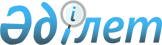 Об установлении повышенных на двадцать пять процентов окладов и тарифных ставокРешение Сарысуского районного маслихата Жамбылской области от 18 апреля 2022 года № 23-4. Зарегистрировано в Министерстве юстиции Республики Казахстан 20 апреля 2022 года № 27679
      В соответствии со статьей 18 Закона Республики Казахстан "О государственном регулировании развития агропромышленного комплекса и сельских территорий", Сарысуский районный маслихат РЕШИЛ:
      1. Установить специалистам в области социального обеспечения, культуры, являющимся гражданскими служащими и работающим в сельских населенных пунктах Сарысуского района, а также указанным специалистам, работающим в государственных организациях финансируемых из местных бюджетов, повышенные на двадцать пять процентов оклады и тарифные ставки по сравнению со ставками специалистов, занимающихся этими видами деятельности в городских условиях.
      2. Настоящее решение вводится в действие по истечении десяти календарных дней после дня его первого официального опубликования и распространяется на отношения, возникшие с 1 января 2022 года.
					© 2012. РГП на ПХВ «Институт законодательства и правовой информации Республики Казахстан» Министерства юстиции Республики Казахстан
				
      Секретарь Сарысуского 

      районного маслихата 

А. Сейналиев
